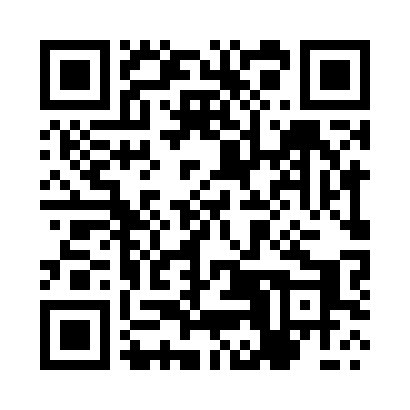 Prayer times for Praszczyki, PolandWed 1 May 2024 - Fri 31 May 2024High Latitude Method: Angle Based RulePrayer Calculation Method: Muslim World LeagueAsar Calculation Method: HanafiPrayer times provided by https://www.salahtimes.comDateDayFajrSunriseDhuhrAsrMaghribIsha1Wed2:535:1812:425:488:0710:222Thu2:495:1612:425:498:0810:253Fri2:465:1412:425:508:1010:284Sat2:425:1312:425:518:1210:315Sun2:395:1112:425:528:1310:346Mon2:355:0912:425:538:1510:377Tue2:325:0712:415:548:1610:408Wed2:285:0612:415:558:1810:439Thu2:275:0412:415:568:1910:4610Fri2:265:0312:415:578:2110:4911Sat2:255:0112:415:588:2210:4912Sun2:254:5912:415:598:2410:5013Mon2:244:5812:416:008:2510:5114Tue2:244:5612:416:018:2710:5115Wed2:234:5512:416:018:2810:5216Thu2:224:5412:416:028:3010:5217Fri2:224:5212:416:038:3110:5318Sat2:214:5112:416:048:3310:5419Sun2:214:5012:416:058:3410:5420Mon2:204:4812:416:068:3510:5521Tue2:204:4712:426:068:3710:5622Wed2:204:4612:426:078:3810:5623Thu2:194:4512:426:088:3910:5724Fri2:194:4412:426:098:4110:5725Sat2:184:4312:426:098:4210:5826Sun2:184:4212:426:108:4310:5927Mon2:184:4112:426:118:4410:5928Tue2:174:4012:426:128:4511:0029Wed2:174:3912:426:128:4711:0030Thu2:174:3812:436:138:4811:0131Fri2:174:3712:436:148:4911:01